          	บันทึกข้อความ 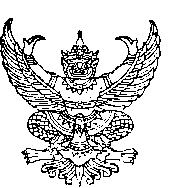 ส่วนราชการ    คณะศิลปศาสตร์ มหาวิทยาลัยอุบลราชธานี   โทร……… ที่  อว 0604.9/	      			วันที่  เรื่อง    	ขออนุมัติแก้ไขผลการเรียนเรียน    	คณบดีคณะศิลปศาสตร์ (ผ่านรองคณบดีฝ่ายวิชาการ)ตามที่ข้าพเจ้า (ชื่อ-สกุล)..................................................................................ได้ส่งผลการเรียนวิชา (รหัส/วิชา) ..........................................................................................................กลุ่มการเรียนที่ ................. ภาคการศึกษา      ต้น      ปลาย      ฤดูร้อน  ปีการศึกษา............ มีนักศึกษาลงทะเบียนเรียน จำนวน.......คน ซึ่งมหาวิทยาลัยได้ประกาศผลการเรียนผ่านทาง  www.reg.ubu.ac.th  เรียบร้อยแล้ว นั้น เนื่องจากมีข้อผิดพลาดเรื่องผลการเรียน จึงขออนุมัติแก้ไขผลการเรียนของนักศึกษาในรายวิชาดังกล่าว จำนวน ......คน ดังนี้อนึ่ง การแก้ไขผลการเรียนดังกล่าว ได้ผ่านความเห็นชอบจากที่ประชุมหลักสูตร.............................ครั้งที่......./............วันที่.........................................เรียบร้อยแล้ว		จึงเรียนมาเพื่อโปรดพิจารณา ลำดับรหัสนักศึกษาชื่อ-สกุลเกรดเก่าเกรดใหม่ เหตุผล (ลงชื่อ)....................................................อาจารย์)ความเห็นประธานหลักสูตร        (...................................................)................................................................................................................................................................(ลงชื่อ)..............................................ประธานหลักสูตร        (.............................................)